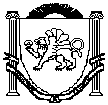 АДМИНИСТРАЦИЯ ВАСИЛЬЕВСКОГО СЕЛЬСКОГО ПОСЕЛЕНИЯ                БЕЛОГОРСКОГО РАЙОНАРЕСПУБЛИКИ КРЫМПОСТАНОВЛЕНИЕ08 декабря 2017 года                             с.Васильевка                                         №  241/3О внесении изменений в постановление от 08.12.2016 № 163 «Об утверждении  программы муниципального образованияВасильевское сельское поселение Белогорского района Республики Крым "По дорожным фондам "В соответствии со статьей 179.4  Бюджетного кодекса Российской Федерации Бюджетного кодекса Российской Федерации, Законом Республики Крым «О дорожном фонде Республики Крым» от26 июня 2015 года № 703-1/15,Положением о дорожном фонде   муниципального образования  Васильевское сельское поселение Белогорского района Республики Крым, Уставом муниципального образования  Васильевское сельское поселение,   утвержденным  решением   5-й  сессии  Васильевского сельского  совета  1-го  созыва   №18  от 07.11.2014 года, администрация Васильевского сельского поселения  Белогорского района Республики КрымП О С Т А НО В Л Я Е Т:1.Внести изменения в постановление от 08.12.2016 № 163 «Об утверждении программы муниципального образования Васильевское сельское поселение Белогорского района Республики Крым "По дорожным фондам" и изложить согласно Приложению 1. 2. Данное постановление подлежит обнародованию на официальном сайте администрации Васильевского сельского поселения  Белогорского района Республики Крым (http://васильевка-адм.рф), а также на информационном стенде Васильевского сельского совета, расположенного по адресу Республика Крым, Белогорский район, с. Васильевка, ул. А. Каманская,523.Настоящее постановление  вступает в силу с момента обнародования и распространяется на правоотношения, возникшие с 01 января 2017 года.                                                                                                                                                          4. Контроль по исполнению данного постановления оставляю за собой.Председатель Васильевского сельского совета- глава администрации Васильевского сельского поселения                                    В.Д. ФрангопуловПАСПОРТмуниципальной программы муниципального образования  Васильевское сельское поселение Белогорского района Республики Крым "Дорожное хозяйство" 2. Характеристика проблемы, решения которой осуществляется путем реализации Программы Автомобильные дороги общего пользования местного значения являются важнейшей составной частью транспортной системы. От уровня транспортно-эксплуатационного состояния и развития сети автомобильных дорог общего пользования местного значения в пределах населенных пунктов сельского поселения во многом зависит решение задач достижения устойчивого экономического роста сельского поселения, улучшения условий для предпринимательской деятельности и повышения качества жизни населения.Общая протяженность автомобильных дорог общего пользования местного значения в Васильевском сельском поселении на 1 января 2017 года составила  24,2 км. Низкий уровень финансирования дорожной отрасли в Васильевском сельском поселении привел к тому, что в настоящее время на автодорогах общего пользования местного значения идет необратимый процесс старения и разрушения поверхности покрытия проезжей части, конструктивных слоев дорожной одежды. 90% дорог муниципального значения не отвечают нормативным требованиям и потребительским свойствам дороги. 3. Цели и задачи реализации Программы Цель программы: улучшить транспортно-эксплуатационное состояние автодорог общего пользования местного значения муниципального образования – Васильевское сельское поселение Белогорского района Республики Крым.Задачи программы: 1. расширение сети и повышение уровня качества автомобильных дорог местного значения в том числе:     - проведение работ по постановке на государственный кадастровый учет автомобильных дорог местного значения;      - разработка ПСД автомобильных дорог местного значения. 2. содержание автомобильных дорог общего пользования местного значения в границах населенных пунктов Васильевского сельского поселения, в том числе:       - расчистка дорог от снега; подсыпка песком        - ремонт дорог;       - изготовление и установка дорожных знаков.4. Механизм реализации Программы Реализация Программы предусматривает участие администрации муниципального образования  Васильевское сельское поселение Белогорского района Республики Крым, подрядных строительных организаций, проектно-изыскательских и других организаций.Васильевский сельский совет утверждает объем ассигнований на финансирование настоящей Программы.Администрация Васильевского сельского поселения при реализации мероприятий Программы выполняет следующие функции:- в качестве муниципального заказчика заключает муниципальные контракты на выполнение работ, оказание услуг, предусмотренных Программой;- в течение всего срока действия муниципального контракта контролирует выполнение работ подрядными организациями, осуществляет приемку выполненных работ;- осуществляет иные функции в пределах своих полномочий.Главным распорядителем и получателем бюджетных средств, направленных на реализацию мероприятий Программы, является администрация Васильевского сельского поселения Белогорского района Республики Крым5. Сроки и этапы реализации Программы Срок реализации -  2017 год. Программа реализуется в один  этап. 6. Ресурсное обеспечение Программы      Реализация мероприятий Программы будет осуществляться за счет средств муниципального дорожного фонда муниципального образования Васильевское сельское поселение Белогорского района Республики Крым в сумме  2 296 851,63., в том числе 2017 год –  2 296 851,63 руб.Объем бюджетных ассигнований дорожного фонда подлежит корректировке в очередном финансовом году, носит прогнозируемый характер. 7. Объемы финансирования программы на 2017 год8. Состав и сроки предоставления отчетности об исполнении Программы Отчет об использовании бюджетных ассигнований дорожного фонда формируется в составе бюджетной отчетности об исполнении местного бюджета и представляется Васильевскому сельскому совету одновременно с годовым отчетом об исполнении местного бюджета и подлежит обязательному опубликованию. 9. Целевые индикаторы эффективности использования Программы Целевые индикаторы эффективности использования Программы представлены в таблице №1 10. Ожидаемые конечные результаты реализации Программы и показатели социально-экономической эффективности. 	Конечными результатами реализации Программы являются: обеспечение круглогодичного содержания автомобильных дорог общего пользования местного значения в соответствии с нормативными требованиями к транспортно-эксплуатационному состоянию и условиями безопасности движения; 	Показателями социально-экономической эффективности Программы являются: повышение уровня и улучшение социальных условий жизни населения.Приложение 1к постановлению администрации Васильевского сельского поселения Белогорского района Республики  Крым от 08.12.2017 года № 241/3Наименование ПрограммыПрограмма муниципального образования – Васильевское сельское поселение Белогорского района Республики Крым "По дорожным фондам "  (далее - Программа)Заказчик ПрограммыАдминистрация муниципального образования Васильевское сельское поселение Белогорского района Республики Разработчик программы Администрация муниципального образования Васильевское сельское поселение Белогорского района Республики Крым Основание для разработки Программы  Указ Президента Российской Федерации от 7 мая 2012 года №596 «О долгосрочной государственной экономической         политике», поручение Президента Российской Федерации от 22 декабря 2012 года №ПР-3410 об увеличении объемов         строительства и реконструкции в ближайшем десятилетии в 2 раза, Законом Республики Крым «О дорожном фонде Республики Крым» от26 июня 2015 года № 703-1/15, Положением о дорожном фонде   муниципального образования  Васильевское сельское поселение Белогорского района Республики Крым, Уставом муниципального образования  Васильевское сельское поселениеИсполнители мероприятийПрограммыАдминистрация муниципального образования Васильевское сельское поселение Белогорского района Республики КрымЦелиЦель программы:Улучшить  транспортно-эксплуатационное состояние автодорог общего пользования местного значения муниципального образования Васильевское сельское поселение Белогорского района Республики КрымЗадачиЗадачи:1. расширение сети и повышение уровня качества автомобильных дорог местного значения в том числе: - проведение работ по постановке на государственный кадастровый учет автомобильных дорог местного значения;- разработка ПСД автомобильных дорог местного значения.2. ремонт и содержание автомобильных дорог общего пользования местного значения в границах населенных пунктов Васильевского сельского поселения, в том числе:- расчистка дорог от снега;- ремонт дорог;- изготовление и установка дорожных знаков.Целевые индикаторыЦелевые индикаторы Программы:обеспечение круглогодичного содержания сети автомобильных дорог общего пользования местного значения  в соответствии с нормативными требованиями транспортно - эксплуатационного состояния и условиями безопасности движения, по протяженности всей сети;Сроки и этапы реализации ПрограммыСрок реализации 2017 год. Программа реализуется в один этапОбъемы и источники финансирования  Источниками финансирования Программы являются: средства муниципального дорожного фонда муниципального Васильевское сельское поселение Белогорского района Республики Крым, субсидии из бюджета Республики Крым в сумме  2 296 851,63 руб., в том числе:2017 год – 2 296 851,63 руб.Ожидаемые конечные результаты реализации Программы и показатели социально-экономической эффективностиКонечными результатами реализации Программы являются:     обеспечение круглогодичного содержания автомобильных дорог общего пользования местного значения в границах населенных пунктов в соответствии с нормативными требованиями к транспортно-эксплуатационному состоянию и условиями безопасности движения;Показателями социально-экономической эффективности Программы являются: повышение уровня и улучшение социальных условий жизни населения.№п/пНаименование мероприятияГРБСГРБСКБККЦСРСумма, рубВсего по программе:917040904092 296 851,63 IОсновное мероприятие «Основное мероприятие "Ремонт и содержание  дорог  Васильевского сельского поселения Белогорского района Республики Крым"9170409040904 0 01 000002 296 851,63 1.Расходы на  содержание автомобильных дорог общего пользования местного значения в границах населенных пунктов Васильевского сельского поселения9170409040904 0 01 45550532 281,631.1расчистка дорог от снега; подсыпка реагентами9170409040904 0 01 4555013 000,001.2 ремонт дорог9170409040904 0 01 45550419 281,631.3реализация проектов ОДД9170409040904 0 01 45550100000,001.4Капитальный  ремонт, ремонт и содержание  автомобильных дорог общего пользования  местного значения за счет средств субсидии из бюджета Республики Крым9170409040904 0 01 S88801 764 570,00Итого по п. 1:2 296 851,63Наименование целевых индикаторов и показателейЕд.изм.2017Наименование целевых индикаторов и показателейЕд.изм.2017123Обеспечение круглогодичного содержания сети автомобильных дорог общего пользования местного значения в соответствии с нормативными требованиями транспортно - эксплуатационного состояния и условиями безопасности движения, по протяженности всей сети.км.24,2